ПЕРВЕНСТВО НИЖЕГОРОДСКОЙ ОБЛАСТИ СРЕДИ ЮНОШЕСКИХ КОМАНД. СЕЗОН 2020/21ФОТОЗАЯВКА (только для юношеских команд) (приложение к заявочному листу)ХК «_________________________»    (г.__________________ ) ________г.р.Главный тренер ХК «_______________________»	  _____________________	Ф.И.О.Главный тренер ХК «______________________»	  ФИО__________________________________Тренер ХК «_____________________________»      ФИО_______________________________________Руководитель ХК «______________» ФИО___________________________________________________Нижегородская областная федерация хоккея ________________________________________________Оформлено ___   хоккеистовРуководитель команды     __________________/_________________/Фамилия ИмяФамилия ИмяФамилия ИмяФамилия Имя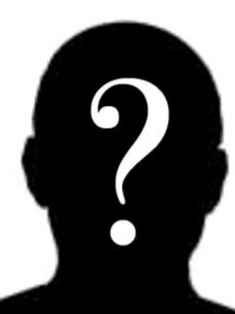 Фамилия ИмяФамилия ИмяФамилия ИмяФамилия ИмяФамилия ИмяФамилия ИмяФамилия ИмяФамилия ИмяФамилия ИмяФамилия ИмяФамилия ИмяФамилия ИмяФамилия ИмяФамилия ИмяФамилия ИмяФамилия ИмяФамилия ИмяФамилия ИмяФамилия ИмяФамилия Имя